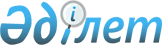 О снятии ограничительных мероприятийРешение акима Актуесайского сельского округа Уалихановского района Северо-Казахстанской области от 31 декабря 2020 года № 24. Зарегистрировано Департаментом юстиции Северо-Казахстанской области 5 января 2021 года № 6883
      В соответствии с подпунктом 8) статьи 10-1 Закона Республики Казахстан от 10 июля 2002 года "О ветеринарии", на основании представления главного государственного ветеринарно-санитарного инспектора Уалихановского района от 16 ноября 2020 года №17-07/289, аким Актуесайского сельского округа РЕШИЛ:
      1. Снять ограничительные мероприятия, установленные на территории села Кузексай Актуесайского сельского округа Уалихановского района Северо-Казахстанской области в связи с проведением комплекса ветеринарных мероприятий по ликвидации болезни бруцеллез среди крупного рогатого скота.
      2. Признать утратившим силу решение акима Актуесайского сельского округа "Об установлении ограничительных мероприятий" от 26 июня 2020 года № 12 (опубликовано 30 июня 2020 года в Эталонном контрольном банке нормативных правовых актов Республики Казахстан в электронном виде, зарегистрировано в Реестре государственной регистрации нормативных правовых актов под № 6402).
      3. Контроль за исполнением настоящего решения оставляю за собой.
      4. Настоящее решение вводится в действие со дня его первого официального опубликования.
					© 2012. РГП на ПХВ «Институт законодательства и правовой информации Республики Казахстан» Министерства юстиции Республики Казахстан
				
      Аким Актуесайского сельского округа

М. Нургазин
